 	 	 		Al encuentro del Espíritu Inka 6 noches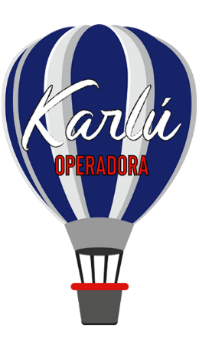 Salidas diarias

Día 1 LimaRecepción y traslado al Hotel elegido.

Día 2 LimaDesayuno en el hotel.A la hora indicada, traslado de su hotel para proceder a visitar la ciudad de Lima, capital del Perú, cuya fundación española se remonta al año de 1535. En el Centro Histórico, apreciaremos el encanto de nuestras plazas y la majestuosidad de edificios como el Palacio de Gobierno, la Catedral, el Palacio Arzobispal y el Palacio Municipal. Visitaremos uno de los lugares más emblemáticos de la ciudad la Catedral de Lima (si fuera el caso de que se encontrara cerrada, se visitará el Convento de Santo Domingo). Se continúa por las más tradicionales zonas residenciales: El Olivar de San Isidro con olivos traídos de España en el siglo XVI, El Parque Central de Miraflores y Larco Mar, símbolo de Lima moderna. Retorno a su hotel.Día 3 Lima/CuscoDesayuno en el hotel.A la hora indicada, traslado al aeropuerto de Lima para tomar su vuelo con destino a Cusco. Recepción y traslado al Hotel seleccionado en Cusco.A la hora acordada, visita a la ciudad de Cusco y ruinas aledañas; aquí se unirá al grupo y visitaran la Catedral, importante por su arquitectura y por sus lienzos de la Pintura Cusqueña en su interior, el Templo del Sol Koricancha, sobre cuyas bases se construyó la iglesia y convento de Santo Domingo; además visita a las zonas arqueológicas de Sacsayhuaman, Qenqo y Tambomachay. Retorno al hotel.Día 4 Cusco/Valle Sagrado/CuscoDesayuno en el hotel.A la hora acordada visita al Valle surcado por el río Vilcanota o Urubamba, donde observaremos la bella naturaleza del lugar, Ferias artesanales indígenas de Corao y Pisac, los poblados de Pisac y Urubamba. Por la tarde visitaremos el Conjunto Arqueológico de Ollantaytambo que junto a su población mantienen la estructura original de la ciudad Inca, almuerzo incluido. Retorno a la ciudad de Cusco y traslado al hotel.Día 5 Cusco/Machu Picchu/Aguas CalientesDesayuno en el hotel.A hora acordada iniciaremos nuestra visita al Conjunto Arqueológico más importante del país, “Machu Picchu”. Por la mañana traslado al pasajero de su hotel a la estación de tren y embarque hacia el pueblo de Aguas Calientes.Llegada al pueblo de Aguas Calientes donde abordaremos buses de turismo que en 20 minutos nos transportaran hasta el parque arqueológico, aquí nuestro guía nos mostrará toda la belleza natural, arqueológica y cultural de un lugar único y sin igual en su género. Almuerzo en restaurante local. Pernocte en el hotel seleccionado de Aguas Calientes.Día 6 Aguas Calientes/CuscoDesayuno en el hotel. A hora indicada retorno a la ciudad de Cusco. Recepción en la estación y traslado al Hotel seleccionado.Día 7 Cusco/LimaDesayuno en el hotel. A la hora coordinada, traslado al aeropuerto de Cusco para tomar su vuelo con destino a Lima y conectar con su vuelo de salida.Costo por persona servicios terrestres en dólares americanos con tren ExpeditionSuplemento para usar tren Vistadome $ 88.00 usd por pasajeroLista de hoteles previstosIncluye:LIMA 02 Traslados in/outVisita a la ciudad 02 noches de hotel con desayuno incluido. CUSCO 02 Traslados in/outVisita a la ciudad con ruinas cercanas Visita al Mercado de Pisac y Ruinas de Ollantaytambo con almuerzo. 03 noches de hotel con desayuno incluido. MACHU PICCHU Excursión a Machu Picchu con almuerzo incluido 01 noche de hotel con desayuno incluido. No incluye:Vuelos Alimentos y bebidas no especificadosImpuestos localesPropinasNotas:Para reservaciones, se requiere copia del pasaporte con vigencia mínima de 6 meses después de su regresoLos documentos como pasaporte, visas, vacunas o cualquier otro requisito que solicite el país visitado, son responsabilidad del pasajero.Las cotizaciones están sujetas a cambio al momento de confirmar los servicios por escrito.Los traslados regulares cuentan con horario preestablecido, sujetos a cambios sin previo aviso. Cualquier servicio NO utilizado, NO APLICA para reembolso.Tarifas sujetas a cambio y disponibilidad al momento de confirmar serviciosTarifa aplica para pago con transferencia bancaria o cheque Pagos con tarjeta de crédito visa o mc aplica cargo bancario de 3.5%El tipo de cambio se aplica el día que se realiza el pagoVigencia: 10 Diciembre 2020SencillaDobleTripleTur. Sup.   $1,356$    963 $    922Superior$1,482$ 1,019$    976Primera$1,589$ 1,071$ 1,0191ra  Sup.   $1,871$ 1,218$ 1,164Lujo$2,777$ 1,756  ------CiudadLujoPrimera SupPrimera SuperiorTurista Sup.LimaSwissotelEstelar MirafloresMiraflores ColonMarielLos GirasolesCuscoLuxury Collection Sonesta CuscoTierra Viva San BlasLos PortalesCasa Andina KoricanchaValle SagradoLuxury Collection WellnessCasa Andina Premium ValleCasona YucaySamanapaqMachu PicchuSumaqCasa Del Sol  BoutiqueCasa Andina Machu PicchuTierra Viva Machu PicchuSantuario Machu PicchuMachu Picchu